SCHEDA TECNICANUOVA PEUGEOT 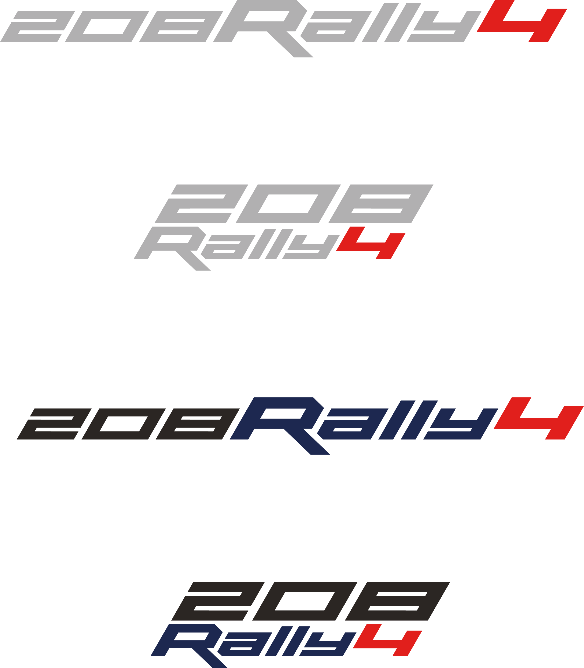 TELAIOStruttura: Scocca di origine Peugeot 208, rinforzata in centinaia di puntiCarrozzeria: Acciaio e plasticaMOTORETipo: EB2 Turbo, 3 cilindriAlesaggio x corsa: 75 x 90,48 mmCilindrata: 1.199 cm3Potenza massima: 208 CV a 5.450 g/min.Coppia massima: 290 Nm a 3.000 g/min.Potenza al litro: 175 CV/lDistribuzione: doppio albero a camme in testa, 4 valvole per cilindroAlimentazione: Iniezione diretta gestita da centralina Magneti MarelliTRASMISSIONETipo: trazione anterioreFrizione: A doppio disco in ceramica e metallo, diametro 183 mmCambio: Sequenziale SADEV a 5 rapportiDifferenziali: autobloccante meccanicoFRENIAnteriori: Dischi ventilati da 330 mm (setup asfalto) e 290 mm (setup terra)Pinze a 4 pistonciniPosteriori: Dischi da 290 mmPinze a 2 pistonciniFreno a mano: a comando idraulicoSOSPENSIONITipo: MacPhersonAmmortizzatori: Ohlins a 3 vie (regolabili in compressione ed in estensione)RUOTECerchi Speedline 7 x 17 -  Pneumatici 19/63-17 (setup asfalto)Cerchi Speedline 6 x 15 - Pneumatici 16/64-15 (setup terra)DIMENSIONI, PESO E CAPACITÀLunghezza: 4.052 mmLarghezza: 1.738 mmPasso: 2.553 mmSerbatoio: 60 litriPeso: 1.080 kg minimo / 1.240 kg con equipaggio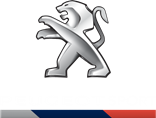 